ГЛАВА ГОРОДА ИШИМАПОСТАНОВЛЕНИЕ10 февраля 2023 г.                                                                                          № 05Руководствуясь статьями 45, 46 Градостроительного кодекса Российской Федерации, Федеральным законом Российской Федерации от 06.10.2003 № 131-ФЗ "Об общих принципах организации местного самоуправления в Российской Федерации", статьями 10, 43 Устава города Ишима, Правилами землепользования и застройки муниципального образования городской округ город Ишим, утвержденными решением Ишимской городской Думы от 25.12.2009 № 350, Положением о порядке организации и проведения публичных слушаний, общественных обсуждений в муниципальном образовании городской округ город Ишим по вопросам градостроительной деятельности, утвержденным решением Ишимской городской Думы от 27.08.2021 № 77, Постановлением администрации города Ишима от 03.10.2022 № 1685 «О подготовке проекта планировки территории и проекта межевания территории в границах планируемого к формированию земельного участка по ул. 40 лет Победы»:Назначить публичные слушания по проекту планировки территории и проекту межевания территории в границах планируемого к формированию земельного участка по ул. 40 лет Победы.2. 	Определить:         - собрание участников публичных слушаний назначено на 01.03.2023, в малом зале администрации города Ишима (кабинет 120) по адресу: город Ишим, ул. Гагарина, 67, начало слушаний в 16.00; 	- экспозиция проекта и консультации по экспозиции проводятся в здании администрации города Ишима по адресу: г. Ишим, ул. Гагарина, 67, каб. 105, со дня опубликования настоящего постановления и по 01.03.2022 в будние дни с 14.00 до 17.00;       	- проект, подлежащий рассмотрению на публичных слушаниях, и информационные материалы к нему разместить на официальном сайте по следующему адресу: https://ishim.admtyumen.ru/mo/Ishim/economics/architecture/pub.htm.3. 	Опубликовать настоящее постановление в газете "Ишимская правда", в сетевом издании "Официальные документы города Ишима"  (http://ishimdoc.ru) и разместить на официальном сайте муниципального образования город Ишим ishim.admtyumen.ru.4. 	Контроль за исполнением настоящего постановления возложить на первого заместителя Главы города.Глава города 								         Ф.Б. Шишкин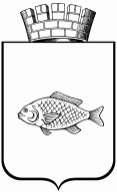 О назначении публичных слушаний по проекту планировки территории и проекту межевания территории в границах планируемого к формированию земельного участка по ул. 40 лет Победы